Nr sprawy: ZP/04/2020                                                           Załącznik nr 7 do SIWZUniwersytet Medyczny w ŁodziAl. Kościuszki 4, 90-419 ŁódźWykonawca:……………………………………………………………………………………………………………………………………………………………………………………………………………………………………………………………………………………………………………………………………………………………………………… (pełna nazwa/firma, adres) Oświadczenie WykonawcyPrzystępując, jako Wykonawca do udziału w postępowaniu o udzielenie zamówienia publicznego nr sprawy ZP/04/2020 – „Dostawa ławek do poczekalni w Zespole Poradni Specjalistycznych w ramach II etapu budowy CKD Uniwersytetu Medycznego w Łodzi" - niniejszym oświadczam, że:Wobec podmiotu, który reprezentuję nie wydano prawomocnego wyroku sądu lub ostatecznej decyzji administracyjnej o zaleganiu z uiszczaniem podatków, opłat lub składek na ubezpieczenia społeczne lub zdrowotne albo w przypadku wydania takiego wyroku lub decyzji dokumentów potwierdzających dokonanie płatności tych należności wraz z ewentualnymi odsetkami lub grzywnami lub zawarcie wiążącego porozumienia w sprawie spłat tych należności,Wobec podmiotu, który reprezentuję nie wydano orzeczenia tytułem środka zapobiegawczego zakazu ubiegania się o zamówienia publiczne,Nie zalegam z opłacaniem podatków i opłat lokalnych, o których mowa w ustawie z dnia 12 stycznia 1991 r. o podatkach i opłatach lokalnych (Dz. U. z 2017 r. poz. 1785 ze zm.).Oświadczenie Wykonawcy musi być podpisane kwalifikowanym podpisem elektronicznym.Kwalifikowany podpis elektroniczny Wykonawcy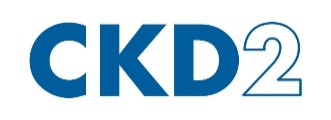 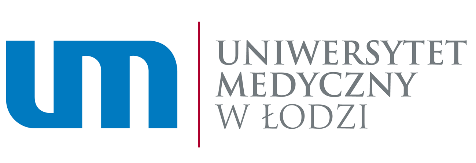 